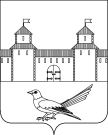 от 30.06.2016 № 1045-пО внесении изменений в постановлениеадминистрации Сорочинского городского округа Оренбургской области № 822-пот 08.06.2016 г. «Об утверждении порядкаформирования, утверждения и ведения плановзакупок товаров, работ, услуг для обеспечениямуниципальных нужд муниципальногообразования Сорочинский городскойокруг Оренбургской области»В соответствии с частью 5 статьи 17 Федерального закона от 05.04.2013 № 44-ФЗ «О контрактной системе в сфере закупок товаров, работ, услуг для обеспечения государственных и муниципальных нужд», постановлением Правительства Российской Федерации от 21 ноября 2013 года № 1043 «О требованиях к формированию, утверждению и ведению планов закупок товаров, работ, услуг для обеспечения нужд субъекта Российской Федерации и муниципальных нужд, а также требованиях к форме планов закупок товаров, работ, услуг», руководствуясь статьями 32, 35, 40 Устава муниципального образования Сорочинский городской округ Оренбургской области администрация Сорочинского городского округа Оренбургской области постановляет:Внести в постановление администрации Сорочинского городского округа Оренбургской области № 822-п от 08.06.2016 г. «Об утверждении порядка формирования, утверждения и ведения планов закупок товаров, работ, услуг для обеспечения муниципальных нужд муниципального образования Сорочинский городской округ» следующие изменения:Пункт 8 Приложения № 1 к постановлению администрации Сорочинского городского округа Оренбургской области № 822-п от 08.06.2016 г. «Порядок формирования, утверждения и ведения планов закупок товаров, работ, услуг для обеспечения муниципальных нужд муниципального образования Сорочинский городской округ Оренбургской области» изложить в следующей редакции:               «8. План закупок формируется на срок, на который составляется решение Сорочинского городского Совета депутатов муниципального образования Сорочинский городской округ Оренбургской области о бюджете муниципального образования Сорочинский городской округ Оренбургской области».Пункт 10 Приложения № 1 к постановлению администрации Сорочинского городского округа Оренбургской области № 822-п от 08.06.2016 г. «Порядок формирования, утверждения и ведения планов закупок товаров, работ, услуг для обеспечения муниципальных нужд муниципального образования Сорочинский городской округ Оренбургской области» дополнить подпунктами «ж», «з», «и», «к», «л»:«ж) возникновение обстоятельств, предвидеть которые на дату утверждения плана закупок было невозможно»;«з) изменение сроков (периодичности) осуществления планируемых закупок»;«и) отмена закупки, предусмотренной планом закупок»;«к) расторжение контракта, по соглашению сторон, по решению суда, в случае одностороннего отказа стороны контракта от исполнения контракта в соответствии с действующим гражданским законодательством»;«л) изменение идентификационного кода закупки».Постановление подлежит размещению в единой информационной системе в сфере закупок товаров, работ, услуг для обеспечения государственных и муниципальных нужд (далее - единая информационная система), в течение трех дней со дня его утверждения.        3. Постановление вступает в силу после официального опубликования.         4. Контроль за исполнением настоящего постановления возложить на заместителя главы администрации городского округа по экономике и управлению имуществом Павлову Е.А.И.о. главы муниципального образованияСорочинский городской округ – первый заместитель главы администрации городскогоокруга по оперативному управлению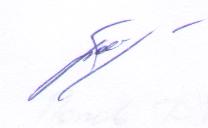 муниципальным хозяйством                                                                      А.А. БогдановРазослано: в дело; прокуратуре; заместителям главы администрации; контрактной службе; Управлению образования; Отделу по культуре и искусству; МКУ «Централизованная бухгалтерия по обслуживанию органов местного самоуправления»; МКУ «Хозяйственная группа по обслуживанию органов местного самоуправления»; МКУ «Многофункциональный центр предоставления государственных и муниципальных услуг»; МКУ «Контрольно-счетная палата МО г. Сорочинск»; Представительный орган местного самоуправления города Сорочинска – Сорочинский городской Совет Депутатов»; Отделу по управлению муниципальным имуществом и земельными отношениями; Управлению ЖКХ; Управлению архитектуры, градостроительства и капитального строительства; Управлению финансов; Управлению по сельскому хозяйству; МУП ЖКХ; МУП Жилкомсервис; МУП Санитарная очистка; Кузнецову В. Г.Администрация Сорочинского городского округа Оренбургской областиП О С Т А Н О В Л Е Н И Е 